BRISTON PARISH COUNCILThe Parish OfficeRecreation Ground, , Telephone: 01263 862638Email: parish-council@briston-norfolk.org.ukWebsite: http://bristonparishcouncil.org/1&1The next meeting of Briston Parish Council will be held on Monday 11 March 2024 in the Copeman Centre at 7pm for the purpose of transacting the following business only.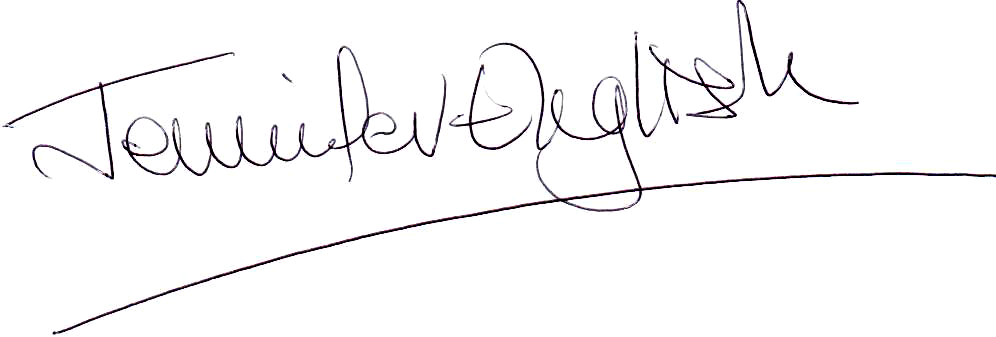 Clerk Briston Parish Council5 March 2024 MEMBERS OF THE PRESS AND PUBLIC ARE WELCOME TO ATTENDAGENDA1.	To receive and accept apologies for absence2.	To record declarations of interest from members on any items on the agenda3.	To approve the minutes of the meeting held on Monday 12 February 2024 4.	To invite public participation including reports from the County Councillor, District Councillor and SNT representative5.	To discuss matters arising from the minutes of the Briston Parish Council meeting held on 12 February 2024 6.	To consider and make observations on the following planning applications and any more which may be received:	Mollys Cottage, 149 Hall Street, Briston, Melton Constable, Norfolk NR24 2LQ	Detached dwelling house with access and associated works	130 Hall Street, Briston, Melton Constable, Norfolk NR24 2LQ	Erection of single-storey front extension	12 Mill Road, Briston, Melton Constable, Norfolk NR24 2JF	Replacement dwelling7.	To set up a Personnel Committee for Briston Parish Council8.	To discuss and award the grass cutting contract for 2024 for the open spaces owned by Briston Parish Council and the churchyard and Salvation Army 9.	To approve a request for the Little Seaford Truck to set up regularly on the village green10.	To discuss a request for the Gala Working Party for a payment from the parish council of £1,500 towards costs11.	To approve the purchase of two D-Day flags of Peace12.	To approve applying for a free portrait of King Charles III to hang in the Parish Office13.	To discuss the allotment waiting list14.	To discuss the provision of a dog waste bin in Ridlands Road15.	To approve the bank statement for February, the reconciliation and the payments for March16.	To approve a report from the Higginbottom Recreational Charity17.	To receive a report from the Copeman Centre18.	To invite public participation19.	Any other business including items for the April meeting of Briston Parish Council.  This item is for discussion only and no decisions on items not on the agenda can be made20.	The next scheduled meeting of Briston Parish Council will take place on Monday 8 April 2024   	 